北京工商大学2022年9月教职工理论学习参考各基层党委（党总支、直属党支部）：现发布9月全校教职工理论学习参考，请参照执行。一、重要讲话等1.习近平在参观“奋进新时代”主题成就展时强调 踔厉奋发勇毅前行团结奋斗 夺取中国特色社会主义新胜利http://www.news.cn/politics/leaders/2022-09/27/c_1129036549.htm（含视频）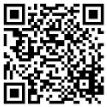 2.习近平回信勉励北京师范大学“优师计划”师范生 到祖国和人民最需要的地方去 努力成为党和人民满意的“四有”好老师 祝全国广大教师节日快乐http://www.news.cn/politics/leaders/2022-09/08/c_1128986387.htm（含视频）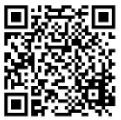 3.习近平主持召开中央全面深化改革委员会第二十七次会议强调 健全关键核心技术攻关新型举国体制 全面加强资源节约工作https://tv.cctv.com/2022/09/06/VIDEnywJZpF6oK7L4ynkgMgV220906.shtml?spm=C31267.PXDaChrrDGdt.EbD5Beq0unIQ.73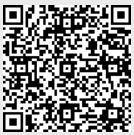 4.习近平出席上海合作组织成员国元首理事会第二十二次会议并发表重要讲话 强调秉持“上海精神” 加强团结合作 推动构建更加紧密的上海合作组织命运共同体http://www.news.cn/politics/leaders/2022-09/16/c_1129008994.htm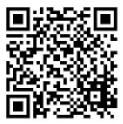 https://tv.cctv.com/2022/09/17/VIDENg5KtFgyud9iGTJzAWgG220917.shtml?spm=C31267.PXDaChrrDGdt.EbD5Beq0unIQ.207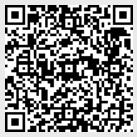 5.习近平向2022年中国国际服务贸易交易会致贺信https://tv.cctv.com/2022/09/01/VIDEfjid2IFrlFZmaejajuPY220901.shtml?spm=C31267.PXDaChrrDGdt.EbD5Beq0unIQ.35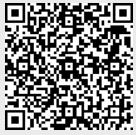 6.中共中央政治局召开会议 研究拟提请党的十九届七中全会讨论的文件 审议《十九届中央政治局贯彻执行中央八项规定情况报告》《关于党的十九大以来整治形式主义为基层减负工作情况的报告》 中共中央总书记习近平主持会议https://tv.cctv.com/2022/09/09/VIDEzjMvaqztndQWAj9MJOV8220909.shtml?spm=C31267.PXDaChrrDGdt.EbD5Beq0unIQ.141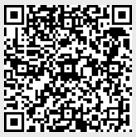 7.习近平致信祝贺中国新闻社建社70周年强调 创新国际传播话语体系提高国际传播能力 增强报道亲和力和实效性http://www.news.cn/politics/leaders/2022-09/23/c_1129026212.htm（含视频）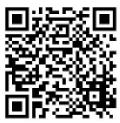 8.习近平为《复兴文库》作序言强调 以史为鉴察往知来 在复兴之路上坚定前行http://www.news.cn/politics/leaders/2022-09/26/c_1129032588.htm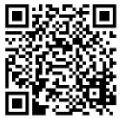 https://tv.cctv.com/2022/09/26/VIDE0VBYdpJIov0KCHkyYIqg220926.shtml?spm=C31267.PXDaChrrDGdt.EbD5Beq0unIQ.31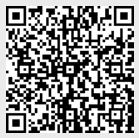 9.中共中央 国务院 中央军委印发《关于加强和改进新时代全民国防教育工作的意见》http://m.news.cn/2022-09/01/c_1128968598.htm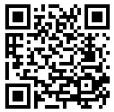 http://www.news.cn/2022-09/01/c_1128968661.htm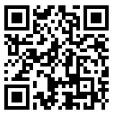 二、理论文章1.《求是》2022年第17期：习近平：新发展阶段贯彻新发展理念必然要求构建新发展格局http://www.qstheory.cn/dukan/qs/2022-08/31/c_1128960034.htm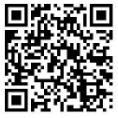 2.《求是》2022年第18期：习近平：坚持和发展中国特色社会主义要一以贯之http://www.qstheory.cn/dukan/qs/2022-09/15/c_1129000323.htm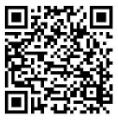 3.《红旗文稿》第17期：科学回答重大时代课题的最新理论成果——学习《习近平谈治国理政》第四卷http://www.qstheory.cn/dukan/hqwg/2022-09/13/c_1128998419.htm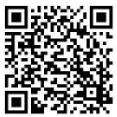 4.《求是》2022年第18期：中共教育部党组：奋力谱写新时代新征程教育改革发展新篇章http://www.qstheory.cn/dukan/qs/2022-09/16/c_1129000637.htm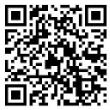 三、音视频资料1.【喜迎二十大】积极做好迎接二十大的宣传思想工作http://www.71.cn/2022/0905/1178129.shtml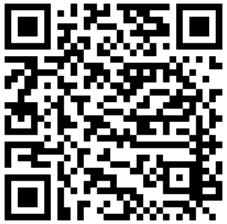 2.党课：学习贯彻北京市第十三次党代会精神 以实际行动迎接党的二十大胜利召开http://www.71.cn/2022/0727/1174641.shtml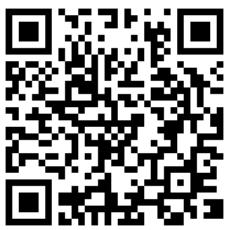 